Сценарий осеннего бала 2016-2017 уч.год. Ведущий1: Ау, ау…Ведущий 2: Ты что? Заблудилась?Ведущий1: Осень пришла, дожди, туманы, а в тумане можно заблудиться, вот тренируюсь…Ведущий 2: Где заблудиться? В тумане? Да я до школы с закрытыми глазами дойду!(Закрывает глаза и говорит) Выходишь из дома, проходишь до угла, поворачиваешь, тут осторожнее – злая собака, дальше лужа, попробуем, нет, еще не замерзла…. Все-таки осень грустное время годаВедущий1: Вот бы заменить осень летом!?Ведущий 2: Это 4 месяца каникул?Ведущий1: Да, жаль, что же делать…Ведущий 2: Попытаться развеселиться – ведь именно для этого мы сегодня здесь и собрались! Дорогие друзья! Ученики и учителя! Мы рады приветствовать вас на нашем осеннем празднике!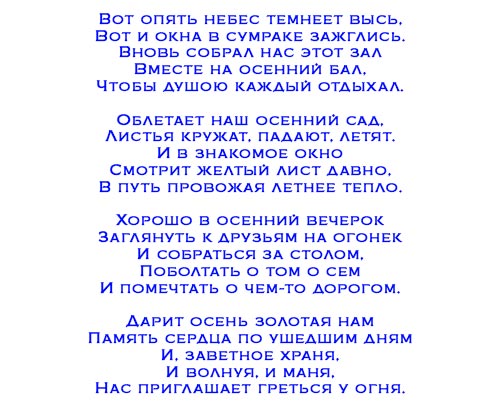 Ведущий 2: А еще осенью дождливая погода…бррВедущий1: Да того и гляди простудишься.Ведущий 2: Даже стихи про осень грустные.Ведущий1: Но красивые…Вед. 2 Листва шелестит позолотой, 
Ласкает и сердце и взор. 
Красивой и тонкой работой 
Расписан кленовый узор. 
Я листья возьму на прощанье, 
Поставлю в хрустальный бокал. 
От осени светлой посланье 
Зимой согревать будет зал.1 ведущий . В лучах вечернего заката
Багрянцем полыхает лес.
А листья свой утратив вес
За ветром всё летят куда-то,
То вдруг порхают до небес.
Кружатся нити-паутинки,
Летят, несутся наугад...
Окончен летний маскарад,
Мелькают осени картинки.
2 ведущий. И лето не вернуть назад.
Тихонько солнце догорает.
В его застенчивых лучах,
Янтарным блеском на холмах
Шиповник весело сверкает.
Пасутся кони на лугах.
В вуали дымки дремлет плёс,
Там, вдалеке,. Туман клубится.
Смеясь, река в лучах искрится,
Роса, как будто капли слёз
Переливаясь, серебрится.Ведущий 1: Со стихотвореньем об осени выступает Мартьянова Даша.

Вед. 2 : Что такое осень? – Это -  время 
Нам шагать к своей любимой школе. 
И встречаться здесь с хорошими друзьями, 
Без которых летом так скучали… Друзья, я приглашаю вас вместе спеть песню «Что такое осень». Ведущий 1: Осень пригласила вас сюда, чтобы подарить всем свои последние, чудесные мгновения, чарующий, еле уловимый аромат осенних цветов, яркую заманчивую красоту собранных плодов и, конечно же, по-осеннему задумчивое и в то же время радостное настроение. Да, да, ведь действительно, осень – это не только пора грусти и печали, это еще и пора радости.Ведущий 2: А я думаю, хорошее настроение зависит только от нас!Ведущий1: И правда, чего же мы заскучали?Ведущий 2: Мы приглашаем вас на осенний волейбол! (4 девочки и 4 мальчика)Ведущий 2: Слышишь?Вед. 1 Что?Вед.2 : Что душа петь начинает…Ведущий1: Не слышу!?Ведущий 2: Как не слышишь, Все потише, послушайте!Ведущий1: Не слышу!?Ведущий 2: Не может быть, я же слышу!Ведущий1: Это готовится к выступлению Таня   с песней про осень. Встречаем ее!(Песня)Ел. Ан.Поздняя осень. Все небо в слезах.Ветер холодный поет в проводах.И, отправляясь в последний полет,Листья танцуют осенний фокстрот.  Не забывайте, что осенний праздник обычно называется осенний бал.  А бал – это что такое? Правильно, это танцы в парах: кавалеры приглашают дам и кружатся в вальсе! Поэтому сейчас объявляется смертельный аттракцион «Великолепная пятерка!» Мне необходимо пять смельчаков- добровольцев! Кто способен доказать, что он смельчак? Есть смельчаки-добровольцы? Вот ты — смельчак-доброволец, ты, ты, ты тоже иди сюда… Итак, смельчаки-добровольцы в полном составе, набор закончен. Сейчас, прежде, чем мы доверим смельчакам-добровольцам пригласить на вальс дам, проведем для них тренировочное мероприятие. Кавалер должен иметь крепкие руки и уметь держать в них даму! Поэтому, возьмите стулья. Поднимите их на уровень своей груди и держите нежно, как девушку! Кто лучше всех сумеет обращаться со стулом, тому впоследствии можно будет доверить девушку настоящую! Вальс.Молодцы! Я думаю, что на дискотеке девушки не откажутся танцевать с вами вальс.Ел. Ан. А сейчас со своим танцем выступают наши девочки Наташа и Таня!Танец.Ел. Ан. : И вновь танец! Выступают группа девочек!Танец современный.Ел.Ан. В артистических способностях наших ребят мы никогда не сомневались. И сейчас театральная часть нашего праздника. Сценка (7 класс)Сценка (7 кл)Сценка (9 кл)Ел.Ан. Ребята, помните ли вы, что такое театр-экспромт? А сегодня мы с вами будем участниками сценки-экспромта. Я приглашаю артистов. 6 человек. (Говорить громко, обыгрывая своего персонажа, вживаясь в роль)              Сказка-экспромт "Лень-матушка".Приготовить шесть стульев и карточки, на которых написано имя персонажа и слова. Каждый вытягивает карточку и садится на стул. Задача участников, как услышат в тексте сказки-экспромт имя своего персонажа - быстро вскочить, сказать свою реплику и оббежать шесть стульев по часовой стрелке. Когда участники услышат Одноклассники бегут все сразу и кричат: «Хорош дурака валять!» обыгрывает сюжет, не забывая каждый раз, как слышит имя своего персонажа - произносить соответствующую реплику.   Действующие лица и слова:
Выпускник - "А я чё? Я ничё...",
Лень - матушка - "Ба-а-лдёж!",
Директор школы - "Что здесь происходит?"
Классный руководитель - "Они у меня хорошие!"
Маманя - "Куда только школа смотрит?!"
Папаня - "Ремня получит!"
Одноклассники - «Хорош дурака валять!» Текст (читает ведущий)        Жил да был Выпускник...Итак бы себе он спокойно поживал, да обуяла Выпускника...Лень-матушка...Первым забеспокоился Директор школы...А Выпускник ему... Все потому, что нашептывала ему не ушко Лень-матушка... Директор школы...вызвал Классного руководителя... Классный руководитель... пошел к Выпускнику...Да только тому по-прежнему шепчет Лень-матушка...Тогда Классный руководитель... вызвал Маманю...Пошли Маманя.. и Классный руководитель... к Директору школы... И сказал Директор...А Классный руководитель...ответил. А Маманя...сказала. На что Выпускник ...ответил. Потому что шептала ему на ушко Лень -матушка... Отправилась Маманя... за Папаней...Пришли Папаня..., Маманя..., Классный руководитель... и Директор...к Выпускнику... А Выпускник им... А Лень-матушка ему... И рванул Папаня...за Одноклассниками...,потому что любое дело в коллективе лучше решаемо. Прибежали Одноклассники...И хотела бы сказать им Лень-матушка...,да только сначала сказал Директор... потом добавил Классный руководитель...выступила Маманя... Громко крикнул Папаня...После чего в спор вступили Одноклассники...На что Выпускник ответил...Ел.Ан. Молодцы артисты! Поклон публике. Громкие аплодисменты!И вновь мы приглашаем наших артистов. Танец в исполнении группы девочек.Танец.Подготовка к показу новинок осеннего сезона.Ел.Ан. Друзья, пока готовится наш показ мод «Новинки осеннего сезона», мы с вами прогуляемся по осеннему лесу.  В этом году и лето, и осень были очень богаты на урожай грибов. А какие вы знаете грибы?Вопросы грибной викторины Он на толстой ножке белой, В яркой шапке загорелой, Кто в лесу его найдет Тот от радости поёт (белый гриб.) Ловко спрятаться умеет, Там, где лес с березняком, При засушке он чернеет, Хоть и бел его излом (Подберёзовик.) Меж осиновых ветвей Красной шапочкой своей, Словно ягодка горит, Будто – «Вот я!» - говорит. И хоть яркий вид имеет, Срежь – мгновенно посинеет. (Подосиновик.) Этот гриб смертельно страшен И не менее опасен. Бледен, чуть зеленоват И таит сильнейший яд. (Бледная поганка.) За семьёй семья в сосёнках, Малышата в клейких плёнка. Сжались в жёлтые комочки, Словно маленькие кочки. (Маслята.) Маскируются под мох, Снизу жёлт и скромен, Этот гриб не так уж плох, С синью на изломе. (Моховик.) Не тигрёнок, не лисёнок, Кругл, пластиночками тонок, С головы до самых ног Ярко-рыжий паренёк. (Рыжик.) Он меж зелени желтеет, Имя хитрое имеет. Хоть и не кусается, Странно называется. (Лисичка.) Я сморщен, я весенний гриб, На вырубках встречаюсь. И от собратьев всех своих Я видом отличаюсь. (Сморчок.) Разноцветные береты – Лета яркие приметы – Разбрелись в лесу, как стая, Чудо-радуга грибная. (Сыроежка.) То светлы, то темноваты, Краешек короночкой. Розоваты, чуть мохнаты, Шапочки вороночкой. (Волнушки.) Этот крепкий Кабальеро Носит белое сомбреро, Под листвою и хвоёй Скрыт от взора с головой Но когда в азарт войдёшь – Целый выводок найдёшь! (Груздь.) Ел.Ан. Вижу, что у нас все готово для показа мод. Итак, встречайте, новинки осеннего сезона!Показ моделей. Музыка.1 ведущий Лист осенний на дворе
В танце с ветром кружится,
И на утренней заре
Льдом покрыта лужица.
2 ведущий Гроздья ягод у рябин
На ветвях сияют,
Журавлей крылатый клин
К югу улетает.
1 ведущий Небо хмурится с утра -
Стая туч примчалась.
Поздней осени пора
С нами повстречалась.
2 ведущий Тучи по небу бредут
С каплями-дождинками.
Скоро к нам они придут
С белыми снежинками.
Ведущий 1. Осень сегодня полностью вступила в свои права. Мы благодарим эту осень, что она собрала нас всех на осенний бал. Впереди зима, весна, лето …Вед.2  А потом снова осень. Сколько их еще будет в нашей жизни! Мы надеемся, что еще не раз зажгутся для всех нас в нашей школе золотые огни Осеннего бала.Ел. Ан.: Ребята, я хочу сказать вам, что все вы веселые, классные, талантливые! Талантливые артисты, талантливые участники, талантливые зрители. А пока наше многоуважаемое жюри отмечает самых-самых, мы с вами проведем разминку перед дискотекой.  Хочу пригласить сюда 5 человек из наших гостей, самых веселых, самых смелых и озорных. А остальные участники нашего праздника будут для вас группой поддержки.Танец сидя.
Слово предоставляется жюри. Награждение.Дискотека.Выпускник:        «"А я чё? Я ничё..."Одноклассники:  «Хорош дурака валять!» Лень-матушка:      "Ба-а-лдёж!"Одноклассники: «Хорош дурака валять!» Директор школы:   "Что здесь происходит?!"Одноклассники: «Хорош дурака валять!» Классный руководитель:  "Они у меня хорошие!"Одноклассники:  «Хорош дурака валять!» Маманя:   "Куда только школа смотрит?!"Одноклассники:  «Хорош дурака валять!» Папаня:   "Ремня получит!"Одноклассники: «Хорош дурака валять!» 